Учащиеся 3-«А» класса побывали на экскурсии  « Удивительный мир резьбы по дереву»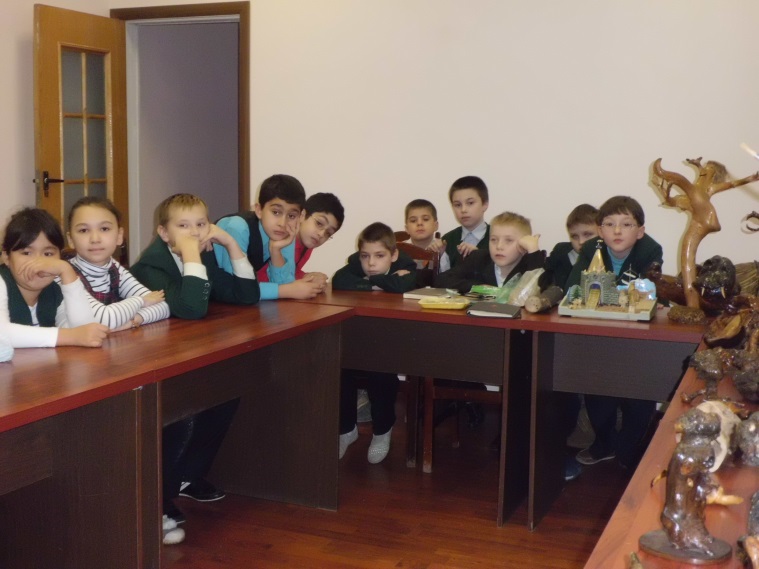 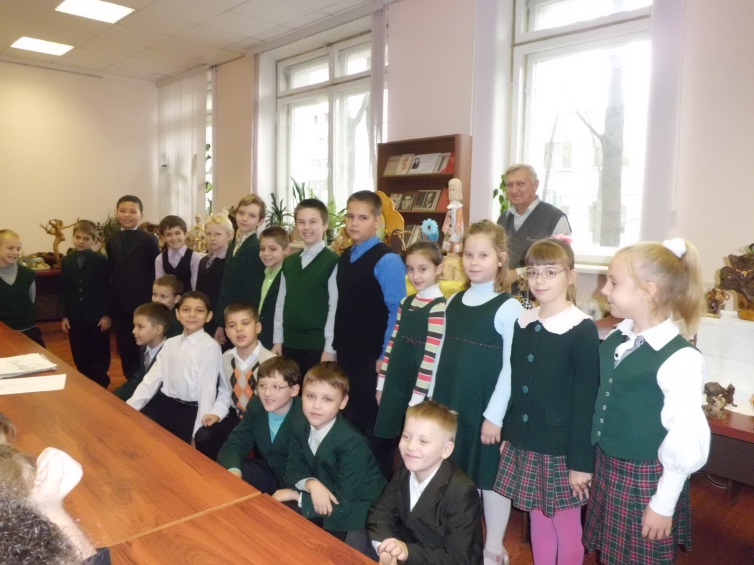 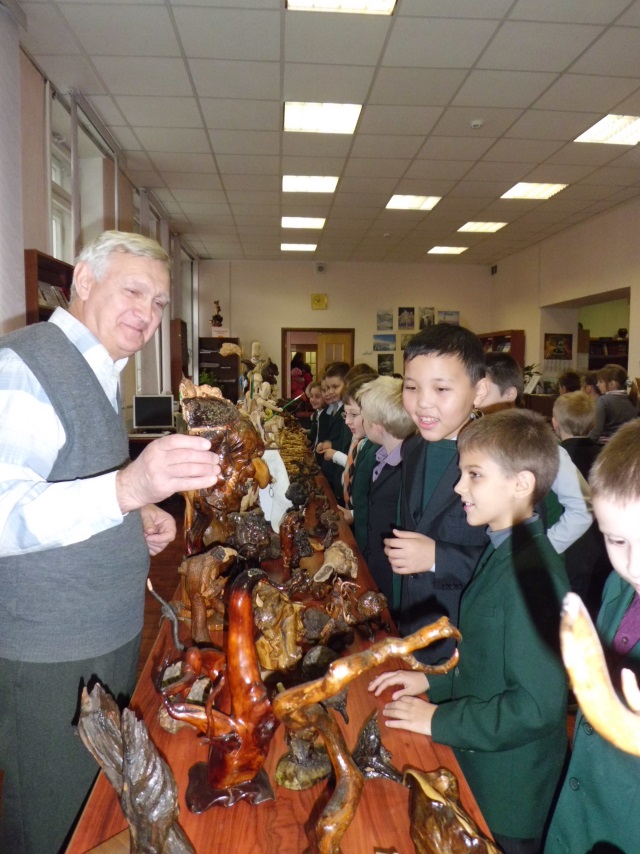 в районной № 123 библиотеке«Трюки по науке»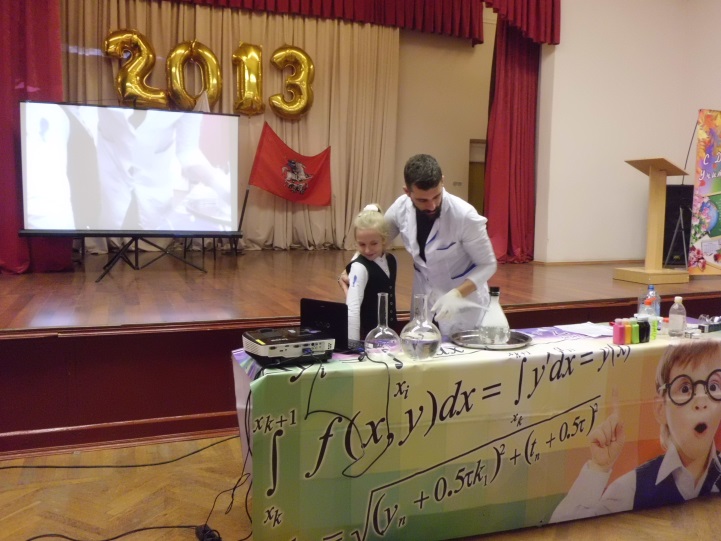 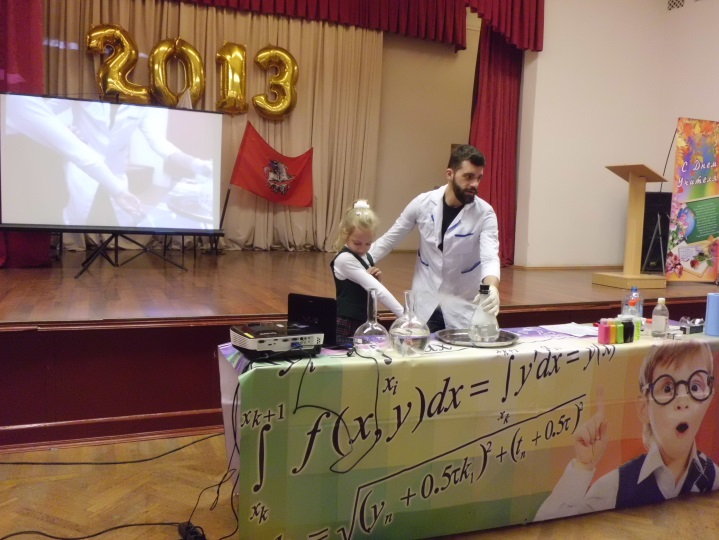 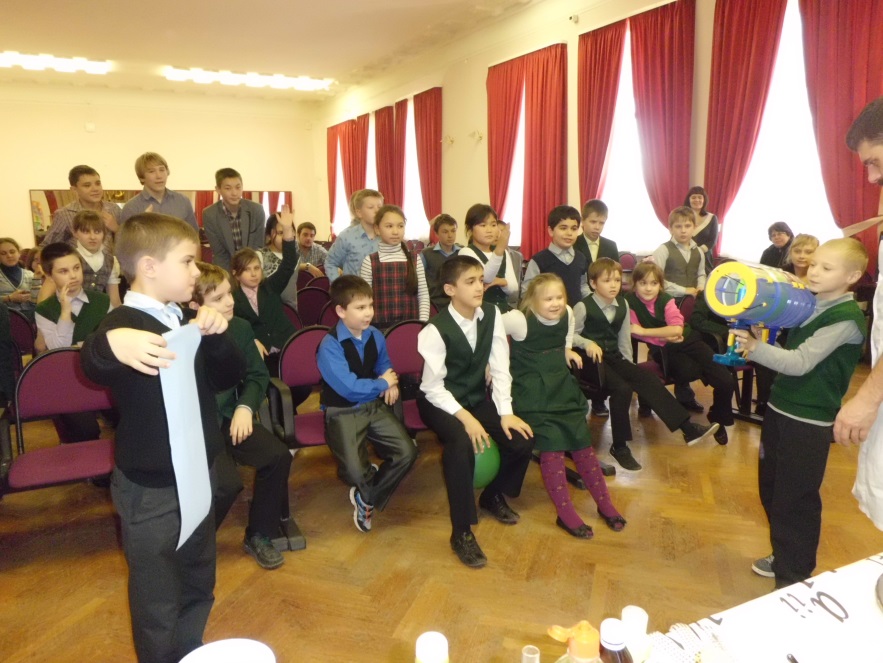 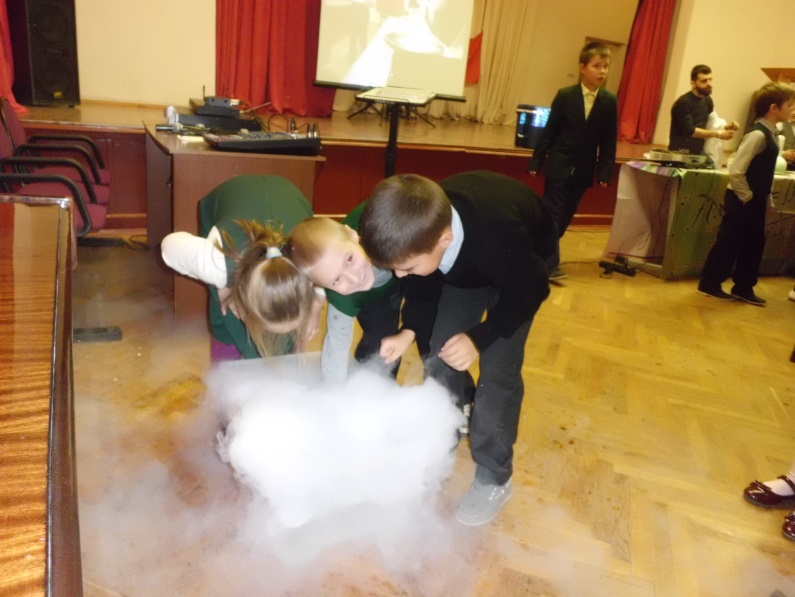 активное участие учащихся 3-«А» класса…Классный час в 3-«А» классе  «Паралимпийские игры»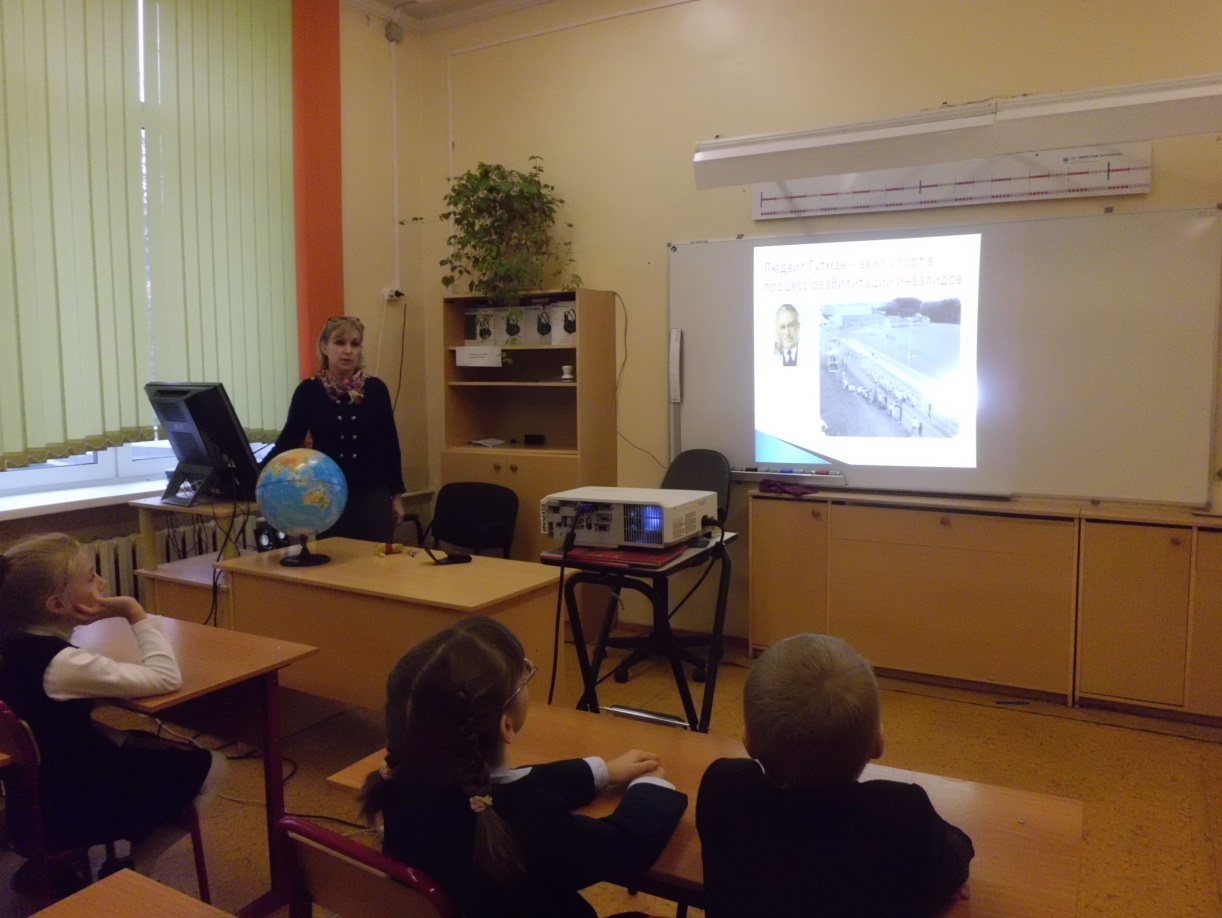 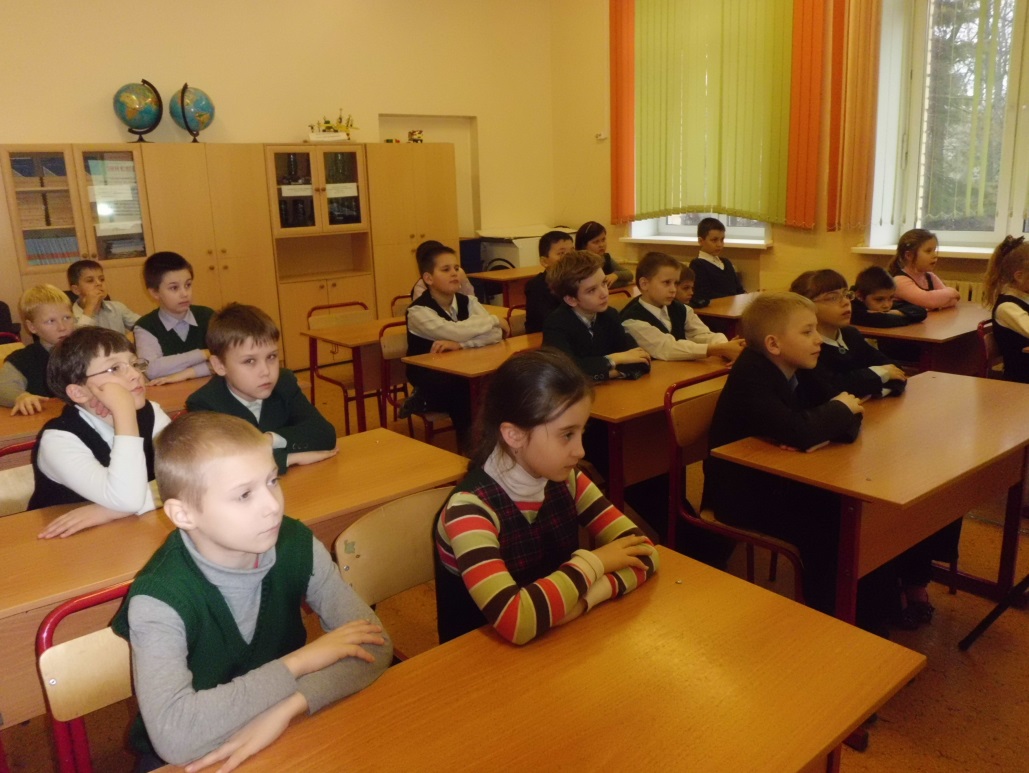 